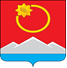 АДМИНИСТРАЦИЯ ТЕНЬКИНСКОГО ГОРОДСКОГО ОКРУГАМАГАДАНСКОЙ ОБЛАСТИП О С Т А Н О В Л Е Н И Е        08.02.2021 № 36-па                 п. Усть-ОмчугО внесении изменений в постановление администрацииТенькинского городского округа Магаданской областиот 09 октября 2017 года № 336-па «Об утверждении Порядкаи сроков представления, рассмотрения и оценки предложенийграждан и организаций о включении в муниципальную программу «Формирование современной городской среды на территории муниципального образования «Тенькинский городской округ»на 2018-2022 годы» общественной территории»В соответствии с Правилами предоставления и распределения субсидий из федерального бюджета бюджетам субъектов Российской Федерации на поддержку государственных программ субъектов Российской Федерации и муниципальных программ формирования современной городской среды, утвержденными постановлением Правительства Российской Федерации от 30.12.2017 № 1710 «Об утверждении государственной программы Российской Федерации «Обеспечение доступным и комфортным жильем и коммунальными услугами граждан Российской Федерации, в целях организации работы по проведению онлайн голосования на единой федеральной платформе по выбору общественных территорий, подлежащих благоустройству в рамках муниципальной программы «Формирование современной городской среды на территории муниципального образования «Тенькинский городской округ» на 2018-2024 годы, администрация Тенькинского городского округа Магаданской области   п о с т а н о в л я е т: Внести в постановление администрации Тенькинского городского округа Магаданской области от 09 октября 2017 года № 336-па «Об утверждении Порядка и сроков представления, рассмотрения и оценки предложений граждан и организаций о включении в муниципальную программу «Формирование современной городской среды на территории муниципального образования «Тенькинский городской округ» на 2018-2022 годы» общественной территории» (далее – Порядок)  следующие изменения:В названии постановления и далее по тексту постановления цифровое значение «2018-2022» заменить цифровым значением «2018-2024»;Пункт «в» раздела III «Содержание предложений граждан и организаций и требования к их оформлению» считать утратившим силу;Пункт 18 раздела IV «Порядок рассмотрения и оценки предложений граждан и организаций» дополнить абзацем следующего содержания: «По результатам проведенного отбора и определения победителей,  рабочая группа по организации онлайн голосования на единой федеральной платформе по выбору общественных территорий, подлежащих благоустройству, в рамках муниципальной программы «Формирование современной городской среды на территории муниципального образования «Тенькинский городской округ» на 2018-2024 годы», обеспечивает проведение онлайн голосования на единой федеральной платформе по выбору общественных территорий, подлежащих благоустройству в очередном финансовом году.».1.4.  Приложение № 4 к Порядку признать утратившим силу.2. Настоящее постановление вступает в силу после его официального     опубликования (обнародования).Глава Тенькинского городского округа                                        Д.А. Ревутский